Закрепили авторское правоОпорный Тольяттинский государственный университет (ТГУ) запатентовал электробайк «Black Panther». Федеральная служба по интеллектуальной собственности РФ (Роспатент) приняла решение о выдаче ТГУ патента на промышленный образец.Разработка велась на средства гранта – 4 миллиона рублей институту машиностроения (ИнМаш) ТГУ как победителю конкурса инновационных проектов выделил Инновационный Фонд Самарской области (ИИФ СО) в сентябре 2020 года. Электробайк «Black Panther» – разработка студенческой команды ТГУ SmartMoto Togliatti Racing Team (Smartmoto TRT). Летом 2019 года студенты Тольяттинского госуниверситета стали абсолютными чемпионами в классе «Type A» (мощность мотора до 10 кВт) на «Smartmoto Challenge» – чемпионате среди лёгких мотоциклов на электрической тяге, которые созданы силами студентов инженерных вузов разных стран. Турнир проходил в Барселоне, команда ТГУ выступала здесь впервые. В течение нескольких дней соревнований Smartmoto TRT успешно прошла все этапы технической инспекции, защитила бизнес-план и великолепно проявила себя на трассе, а электробайк «Black Panther» был признан самым быстрым. Мотоцикл весит 89кг, при сборке упор был сделан на надёжность механизмов. Благодаря наличию жидкостного охлаждения мотора, продуманного теплообмена остального оборудования и режимов работы машина способна вынести самые разные испытания (жара, грунтовое покрытие, рельеф трека и т.д.), что и доказала на испанской трассе. Молодые инженеры ТГУ работают в рамках концепции Национальной технологической инициативы (НТИ) – в поисках общей эффективности применяют различные новаторские решения. Для управления машиной используются Smart-системы: система телеметрии баланса энергии и система навигации. В декабре 2019 года мотоцикл стал экспонатом VI национальной выставки «Вузпромэкспо-2019» на объединённом выставочном стенде Самарской области. В сентябре 2020-го гоночное средство показали участникам Всероссийского инжинирингового Форума, проходившего в технопарке «Жигулёвская долина». Электробайк получил массу восторженных отзывов от специалистов в области инжиниринга. – Всё, что производится в Центре машиностроения, мы обязательно патентуем – это политика Тольяттинского госуниверситета, как и любого другого предприятия, разрабатывающего инновационный продукт, – поясняет руководитель проекта «Smartmoto TRT», заведующий кафедрой «Проектирование и эксплуатация автомобилей» института машиностроения ТГУ, кандидат технических наук, доцент Александр Бобровский.Заявку на патент инженеры подали в сентябре 2020 года. По результатам экспертизы Федеральная служба по интеллектуальной собственности РФ выдала положительное заключение. Срок действия патента – 15 октября 2035 года. Работа команды Smartmoto Togliatti Racing Team в Тольяттинском государственном университете, а также её выступления на российских и международных соревнованиях осуществляются в рамках реализации стратегического проекта «Высшая инженерная школа» Программы развития опорного университета. 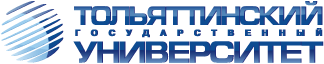 ТольяттиБелорусская, 148 8482 54-64-148 8482 53-93-92press.tgu@yandex.ru